
Battle of the Badges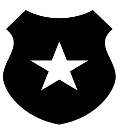 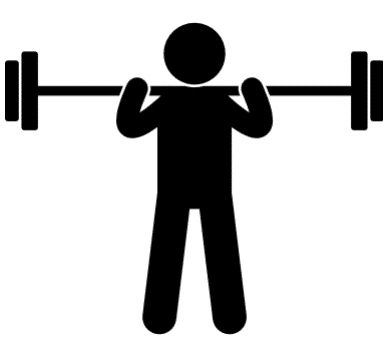 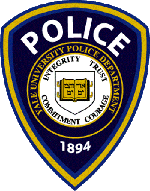 